AVISO DE PRIVACIDAD SIMPLIFICADO DE LA COORDINACIÓN DE LA UNIDAD ADMINISTRATIVALa Secretaría de Educación del Estado de Tabasco, a través de la Subsecretaría de Educación Media y Superior de la cual depende la Coordinación de la Unidad Administrativa, con domicilio Av. Los Ríos 232-A, interior 201 y 202, Col. Tabasco 2000, C.P. 86035, Ciudad de Villahermosa, Tabasco, es la responsable del tratamiento de los datos personales que maneja a partir de sus sistemas electrónicos y físicos de información, los cuales serán protegidos conforme a lo dispuesto por la Ley de Protección de Datos Personales en Posesión de Sujetos Obligados del Estado de Tabasco (LPDPPSOT).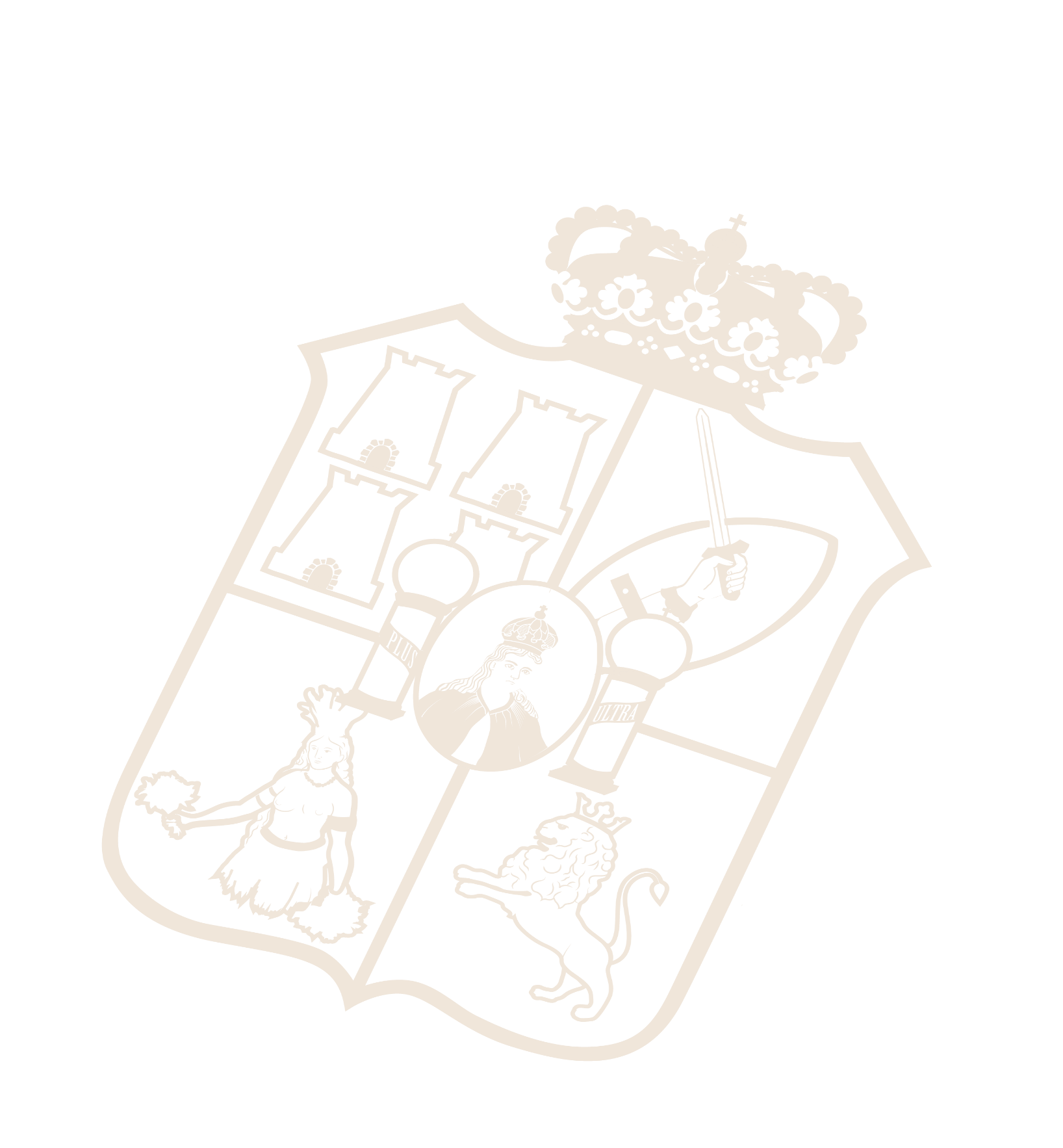 Finalidad.La conservación y actualización de estos datos permite dar atención y seguimiento a las solicitudes de trámites por parte del personal que será contratado para las diversas áreas de la Subsecretaría de Educación Media y Superior, y dar repuestas a solicitudes de información requeridas; estos trámites contienen: Registro Federal de Contribuyente (RFC), Número de Expediente, Edad, Género, Nombre de Terceros, Identificador Electrónico, Nacionalidad, Sexo, Diagnóstico Médico, Registro Federal de Contribuyente (RFC), Clave Única de Registro de Población (CURP), Número de Cuenta Bancaria, Deducciones Personales, Calificaciones y Promedios, Huella Dactilar, Registro Federal de Contribuyente (RFC), Clave Única de Registro de Población, Domicilio Particular, Lugar de Nacimiento, Número de Hijos, Género, Teléfono Particular, Fecha de Nacimiento, Edad, Estado Civil, Correo Electrónico Particular, Necesidades Especiales, Domicilio Particular, Correo Electrónico Particular, Registro Federal de Contribuyente (RFC), Clave Única de Registro de Población (CURP), Diagnóstico Médico, Nombre de Terceros, Fotografía, Código Postal, Sexo, Edad, OCR, CIC, Clave de Elector).  (Control de expedientes de Personal Histórico, Formato de recepción de movimientos de altas, bajas y licencias estatal, Control de Registro de Asistencia, Plantilla de Personal en formato de 79 campos, Control de Correspondencia y Guía de Archivo Documental).Cuando se realice transferencia de Datos Personales que requieran consentimiento se debe informar a: Titular de los datos personales y quien proporcionó los datos personales, ya sea de la Subsecretaría de Educación Media y Superior, y/o  la Coordinación de la Unidad Administrativa.Mecanismo para que el Titular manifieste su negativa para el tratamiento de sus datos personales:Usted podrá ejercer sus derechos ARCO (Acceso, Rectificación, Cancelación u Oposición), con fundamento en los artículos: 52 y 53 de la Ley de Protección de Datos Personales en Posesión de Sujetos Obligados del Estado de Tabasco, publicada en el DOF 09-09-2017, y en los Lineamientos de la Ley de Protección de Datos Personales en posesión de Sujetos Obligados del Estado de Tabasco. Usted podrá ejercer sus derechos ARCO directamente en la Secretaría de Educación del Estado de Tabasco o en la Plataforma Nacional de Transparencia.https://tabasco.gob.mx/educacionDe acuerdo con lo establecido en los artículos 58, 59, 60 y 61 de la LGPDPPSO, la respuesta no deberá exceder los 20 días contados a partir del día siguiente en que se registró la solicitud. En caso de que el periodo mencionado haya vencido o haya alguna inconformidad en la manera en que fueron tratados los derechos ARCO, el ciudadano podrá presentar un recurso de revisión ante el Instituto Tabasqueño de Transparencia y Acceso a la Información Pública (ITAIP).Domicilio de la Unidad de Transparencia.Calle Héroes del 47, Colonia Gil y Sáenz s/n, Esq. Avenida Gregorio Méndez, C.P. 86080, Villahermosa, Tabasco,Teléfono: (993) 4 27 01 61 ext. 140/141Horario de atención de 9:00 a 16:00 horas de lunes a viernes. Cambios al Aviso de Privacidad.En caso de que exista un cambio en este aviso de privacidad, lo haremos de su conocimiento a través del sitio: https://tabasco.gob.mx/educacionFecha de elaboración: 10 de marzo de 2023.